MENSAJE DE S.E. LA PRESIDENTA DE LA REPÚBLICA CON EL QUE INICIA UN PROYECTO DE ACUERDO QUE APRUEBA EL ACUERDO ENTRE EL GOBIERNO DE LA REPÚBLICA DE CHILE Y EL GOBIERNO DE LA REPÚBLICA DE COREA SOBRE COOPERACIÓN EN LOS ÁMBITOS DE LA INDUSTRIA DE DEFENSA Y EL APOYO LOGÍSTICO.Santiago, 28 de abril de 2016.-MENSAJE Nº 038-364/Honorable Cámara de Diputados:A S.E. EL PRESIDENTEDE  LA  H.CÁMARA DEDIPUTADOSEn uso de mis facultades constitucionales, tengo el honor de someter a vuestra consideración el “Acuerdo entre el Gobierno de la República de Chile y el Gobierno de la República de Corea sobre Cooperación en los Ámbitos de la Industria de Defensa y el Apoyo Logístico”, suscrito en Santiago, Chile, el 22 de abril de 2015.ANTECEDENTES Chile y Corea poseen una importante relación bilateral en diversos ámbitos. En particular, en el área de la Defensa dicha relación es de larga data y se ha intensificado en los últimos 30 años. Cabe hacer presente que ambos Estados fueron miembros no permanentes del Consejo de Seguridad de Naciones Unidas durante el año 2014, lo que fortaleció los vínculos militares entre ambos.Ambos países cuentan con Agregados de Defensa Residentes y con actividades de cooperación, como intercambio de alumnos en planteles del ámbito militar y visitas de autoridades castrenses. El presente Acuerdo con Corea en el ámbito de la Defensa consolida una relación más estrecha y fluida entre ambas Parte, con cooperación al nivel del apoyo logístico y de intercambio de las industrias de este sector. ESTRUCTURA Y CONTENIDO DEL ACUERDOEl Acuerdo consta de un Preámbulo y de once artículos. En el Preámbulo las Partes consignan los propósitos que las animaron a suscribir el Acuerdo, destacado la relevancia de la cooperación bilateral en el ámbito de la Defensa, basados en el espíritu de amistad entre ambos Estados.En el articulado, por su parte, se despliegan las normas que conforman el cuerpo principal y dispositivo del Acuerdo, y se tratan las materias que señalaremos a continuación.ObjetivoEl Artículo 1 consagra que el objetivo del Acuerdo es promover la cooperación en el ámbito de la industria de Defensa, sobre la base del principio de reciprocidad, particularmente en aspectos relacionados con la producción e intercambio de materiales para la defensa, potenciando las capacidades de apoyo logístico entre sus Fuerzas Armadas.Autoridades competentesSeguidamente, el Artículo 2 prescribe que las autoridades competentes para la implementación del Acuerdo serán, para ambas Partes, los respectivos Ministerios de Defensa Nacional.Ámbitos de cooperaciónEl Artículo 3 regula que la cooperación incluirá, entre otras, las siguientes áreas: el intercambio de experiencias en la industria de Defensa; el intercambio de personal militar, científico y otros expertos; la investigación y desarrollo de elementos de defensa; y la producción o exportación conjunta de elementos de defensa; etc.ImplementaciónA continuación el Artículo 4 estipula que las Partes fomentarán y facilitarán la cooperación directa entre sus Fuerzas Armadas; estimularán y fomentarán la cooperación entre sus industrias de defensa; y podrán suscribir, o sus autoridades competentes, acuerdos suplementarios a fin de facilitar la implementación del presente tratado.Comité ConjuntoEl Artículo 5 señala que este Comité se crea con el fin de facilitar la implementación del Acuerdo. Estará integrado por representantes de cada una de las Partes y celebrará reuniones de consulta bilateral. Así, se prevé que las Partes preparen un programa de cooperación conjunta de acuerdo a los principios decididos por el Comité y establezcan sus reglas de procedimiento. También se define que la designación de los miembros del Comité estará a cargo de las autoridades competentes de las Partes y que las fechas, localización y agendas de las reuniones serán decididas conjuntamente. Apoyo logístico suplementarioEl Artículo 6 dispone que las Partes se esforzarán por satisfacer los requerimientos de apoyo logístico suplementario de la otra Parte, de acuerdo a sus leyes y regulaciones nacionales. Agrega este artículo que la Parte proveedora asistirá a la Parte compradora de la misma forma que la Parte proveedora apoya a sus respectivas Fuerzas Armadas. Asimismo, las Partes asegurarán que el apoyo logístico bajo el presente Acuerdo sea adecuado a los intereses de ambas Partes y que se proveerán la información práctica ,y cualquier otra información disponible relacionada con el apoyo logístico de artículos y materiales para la defensa, como también para reparaciones y servicios correspondientes a lo acordado. Por último, precisa que las Partes comprenden y aceptan que no estarán obligadas a adquirir equipos militares de la otra Parte.Costos y otras condicionesEl Artículo 7 trata de los costos y otras condiciones derivados del cumplimiento del presente Acuerdo, indicando que, salvo pacto en contrario, será cada Parte quien se hará cargo de sus costos y, en caso de costos compartidos, los cargos a cada parte serán negociados a través de los acuerdos suplementarios mencionados en el Artículo 4. Es importante señalar que cada Parte facilitará la entrada y salida de su territorio al personal y equipo de la otra Parte.Seguridad de la información clasificadaCabe destacar que el Artículo 8 prevé el tratamiento de la información clasificada intercambiada con motivo de este Acuerdo. En este contexto, define el concepto de Información Clasificada, el nivel de clasificación de seguridad, el grado de protección, el procedimiento en caso de pérdida o revelación no autorizada de información y la utilización de la información proporcionada. Disposiciones finalesFinalmente, los Artículos 9, 10, y 11, relativos a la solución de diferencias, entrada en vigor, duración, enmiendas, terminación, y derechos y obligaciones, corresponden a las disposiciones finales que son usuales en este tipo de instrumentos internacionales. En consecuencia, tengo el honor de someter a vuestra consideración, el siguientePROYECTO DE ACUERDO:“ARTÍCULO ÚNICO.- Apruébase el “Acuerdo entre el Gobierno de la República de Chile y el Gobierno de la República de Corea sobre Cooperación en los Ámbitos de la Industria de Defensa y el Apoyo Logístico”, suscrito en Santiago, Chile, el 22 de abril de 2015.”.Dios guarde a V.E.,	MICHELLE BACHELET JERIA	Presidenta de la República	HERALDO MUÑOZ VALENZUELA	Ministro de Relaciones Exteriores 	JOSÉ ANTONIO GÓMEZ URRUTIA	Ministro de Defensa Nacional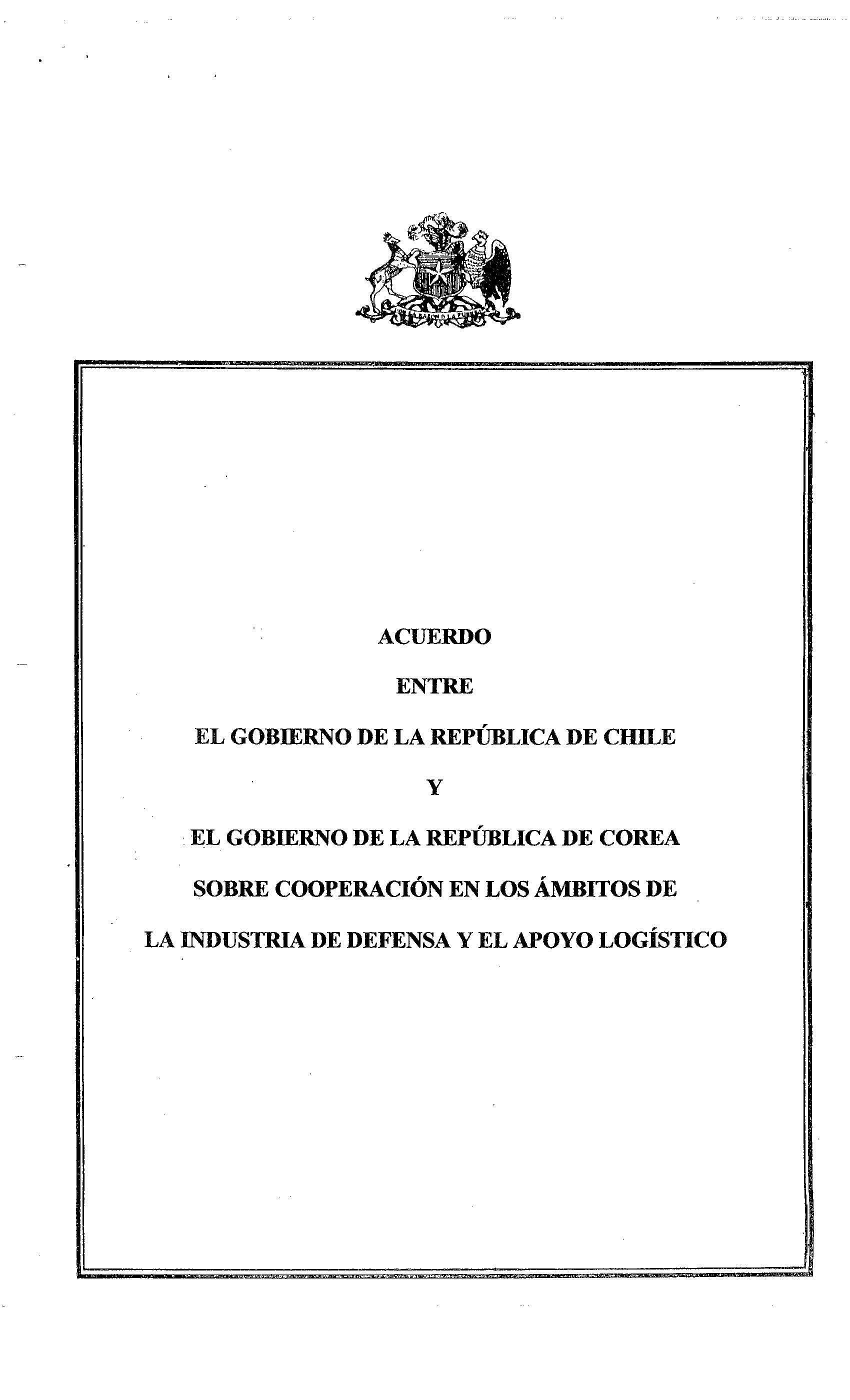 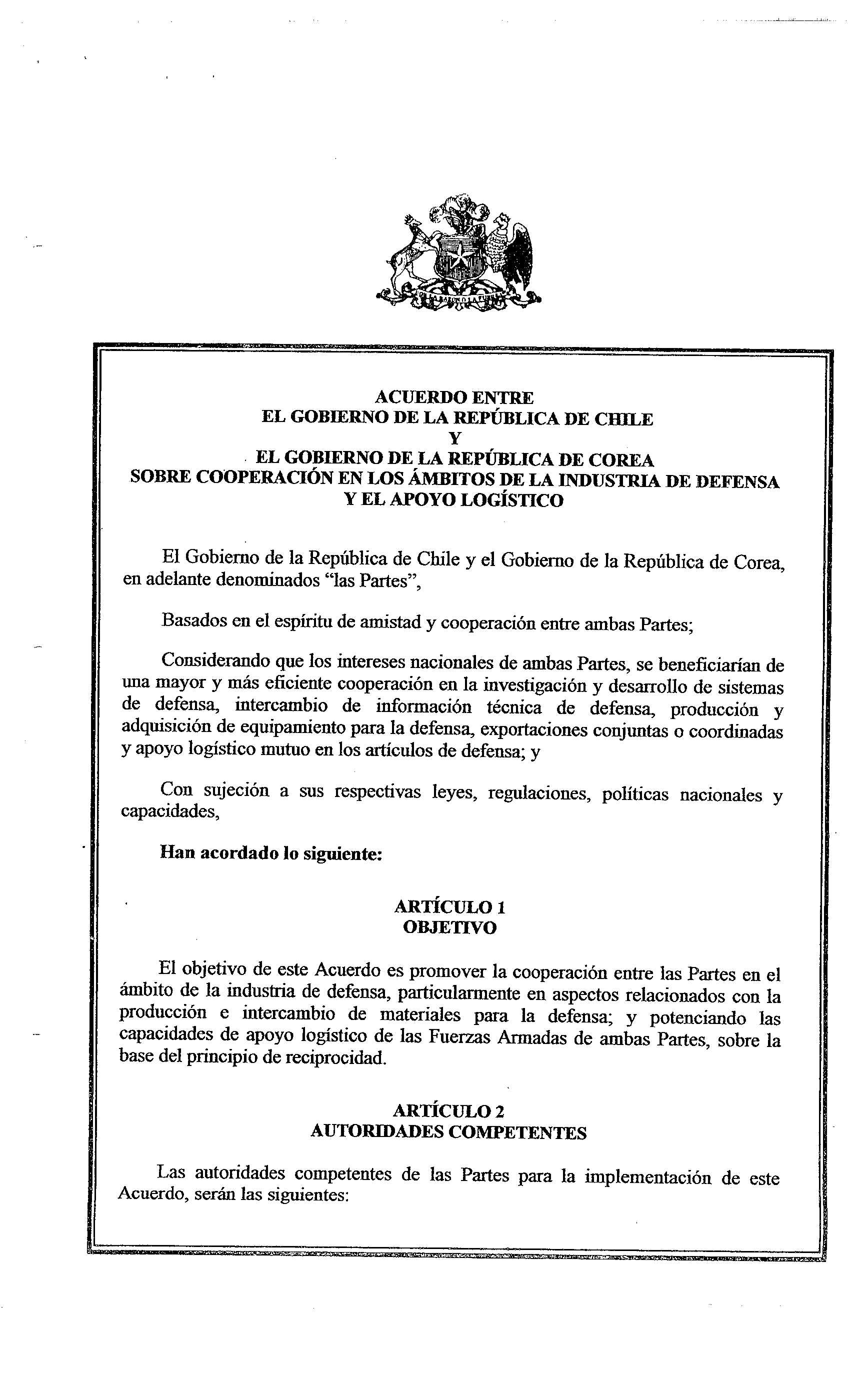 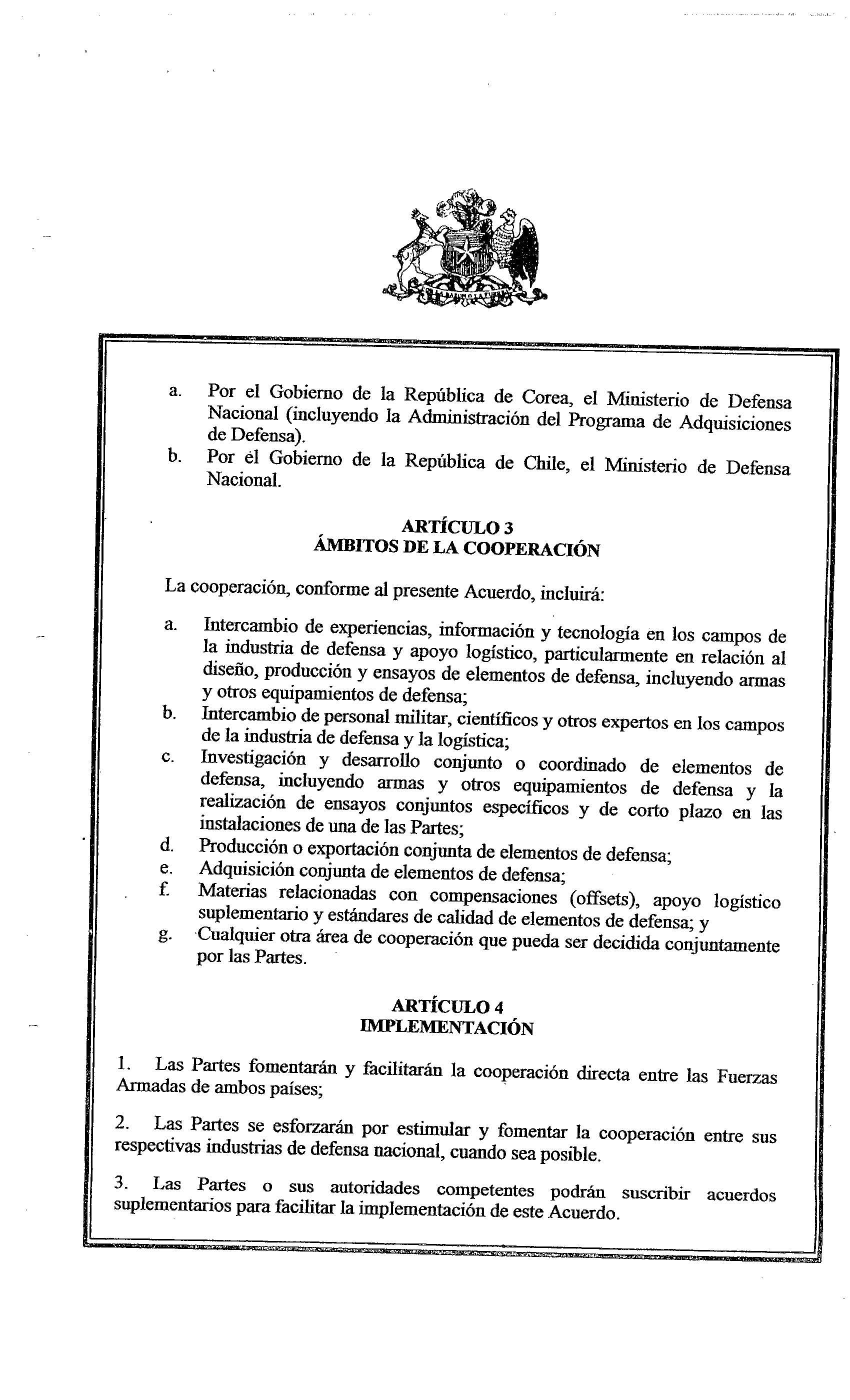 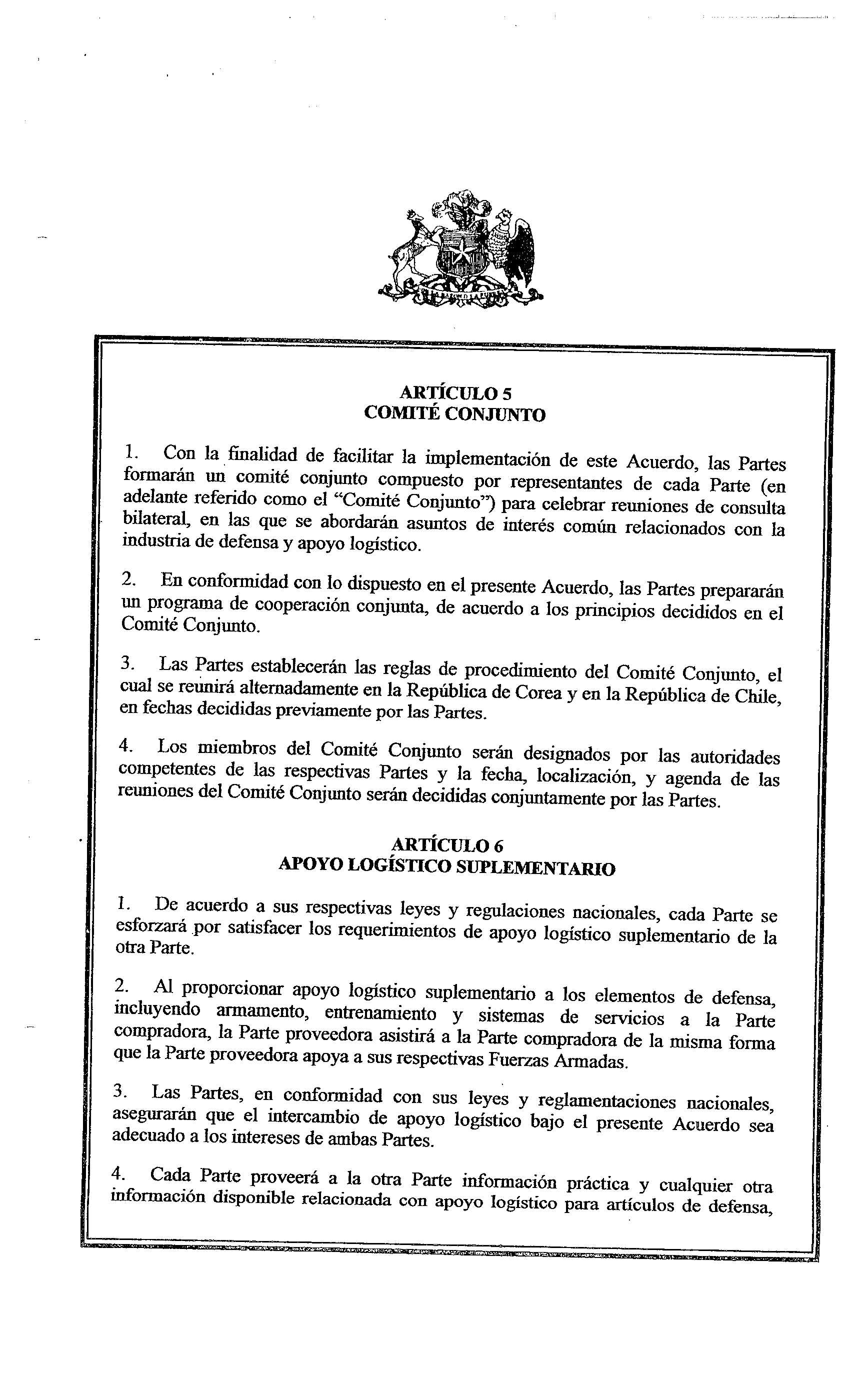 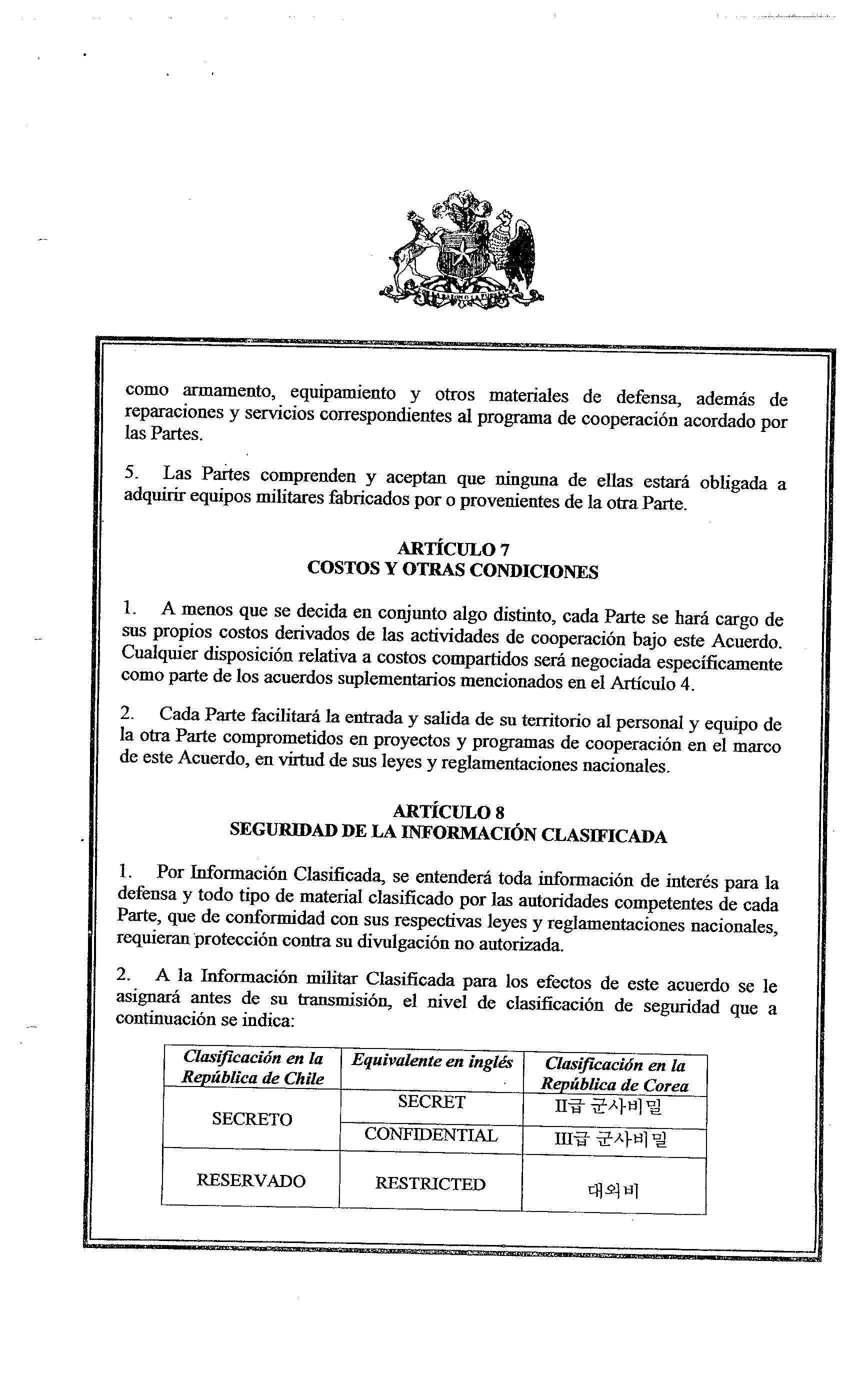 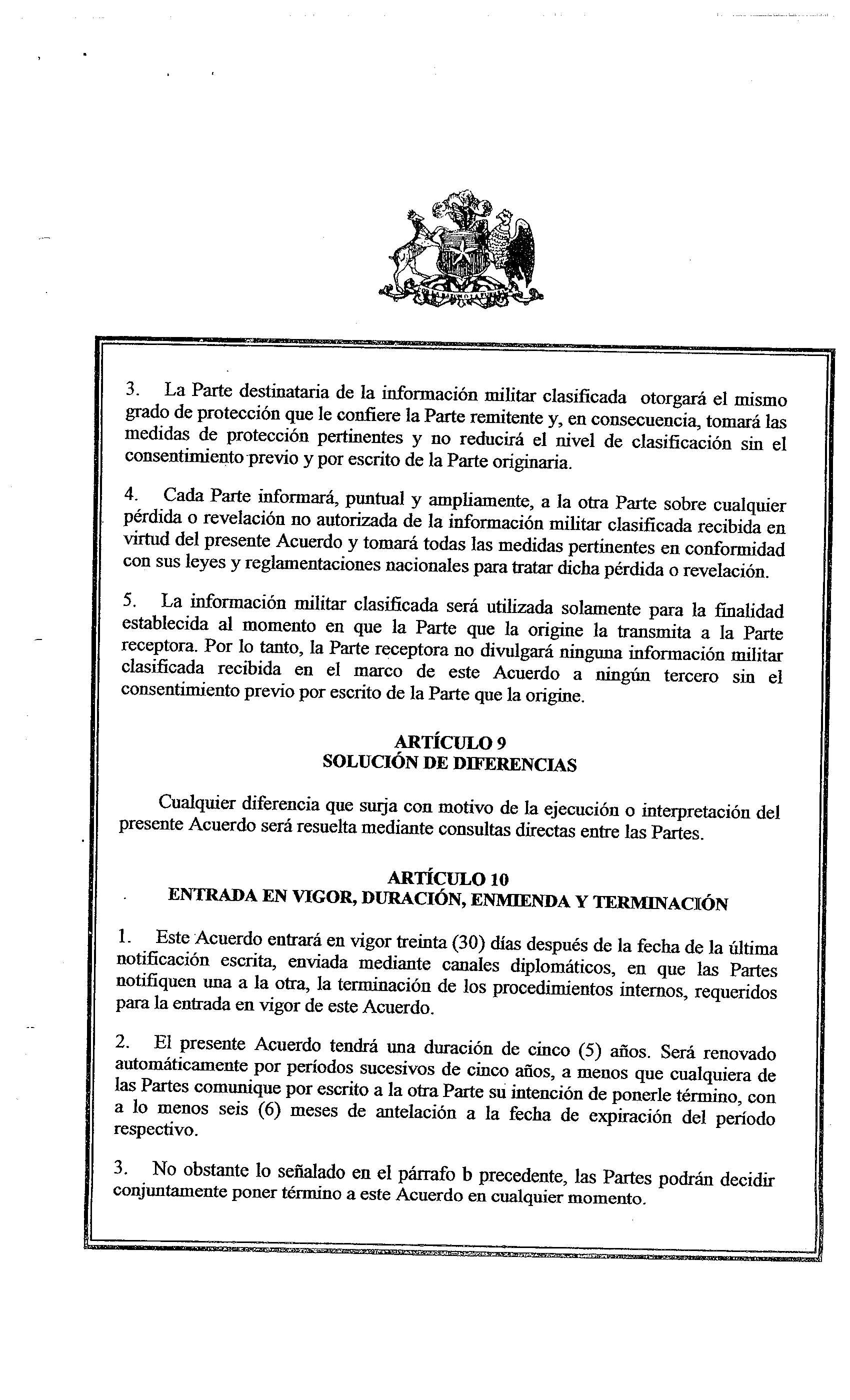 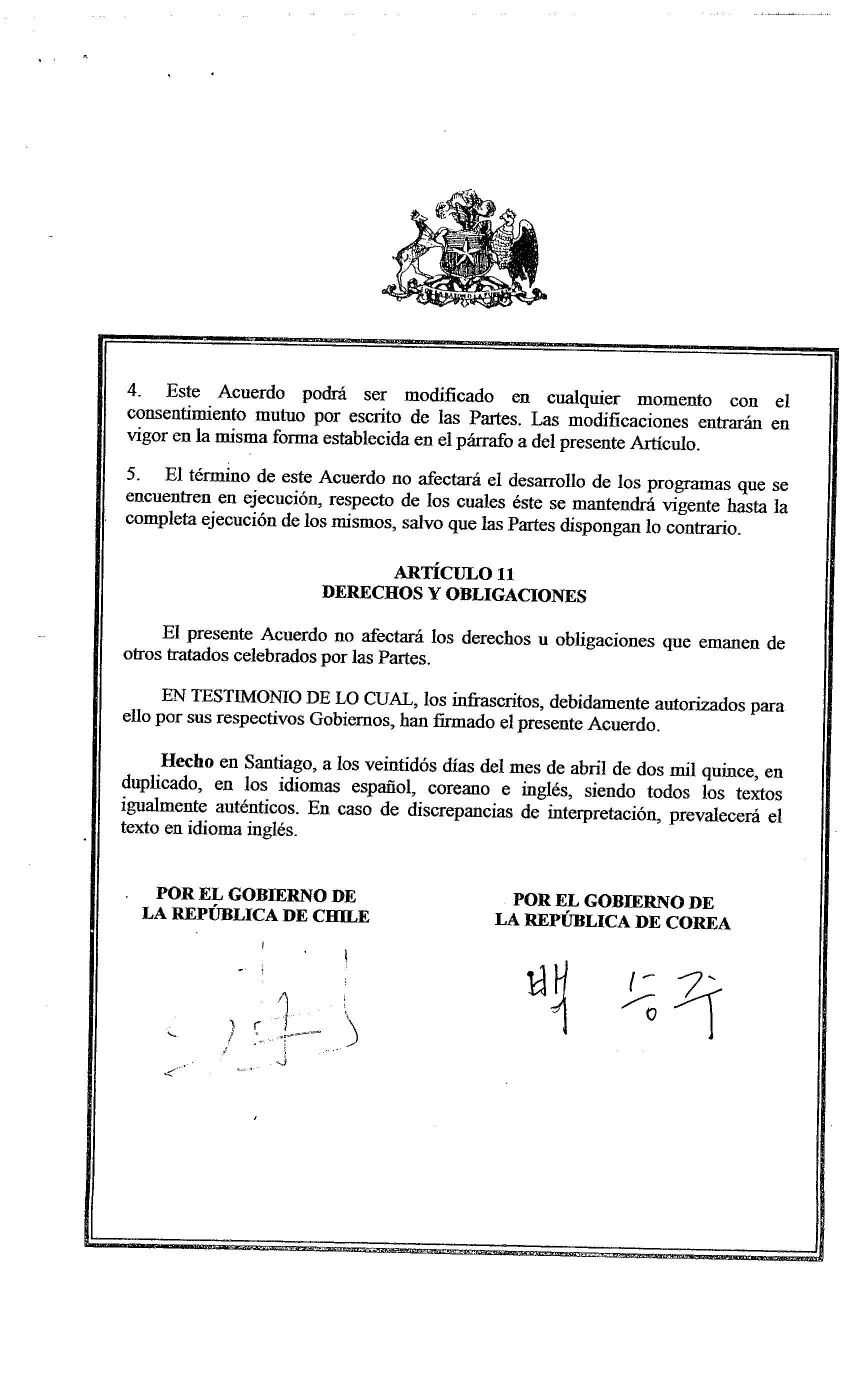 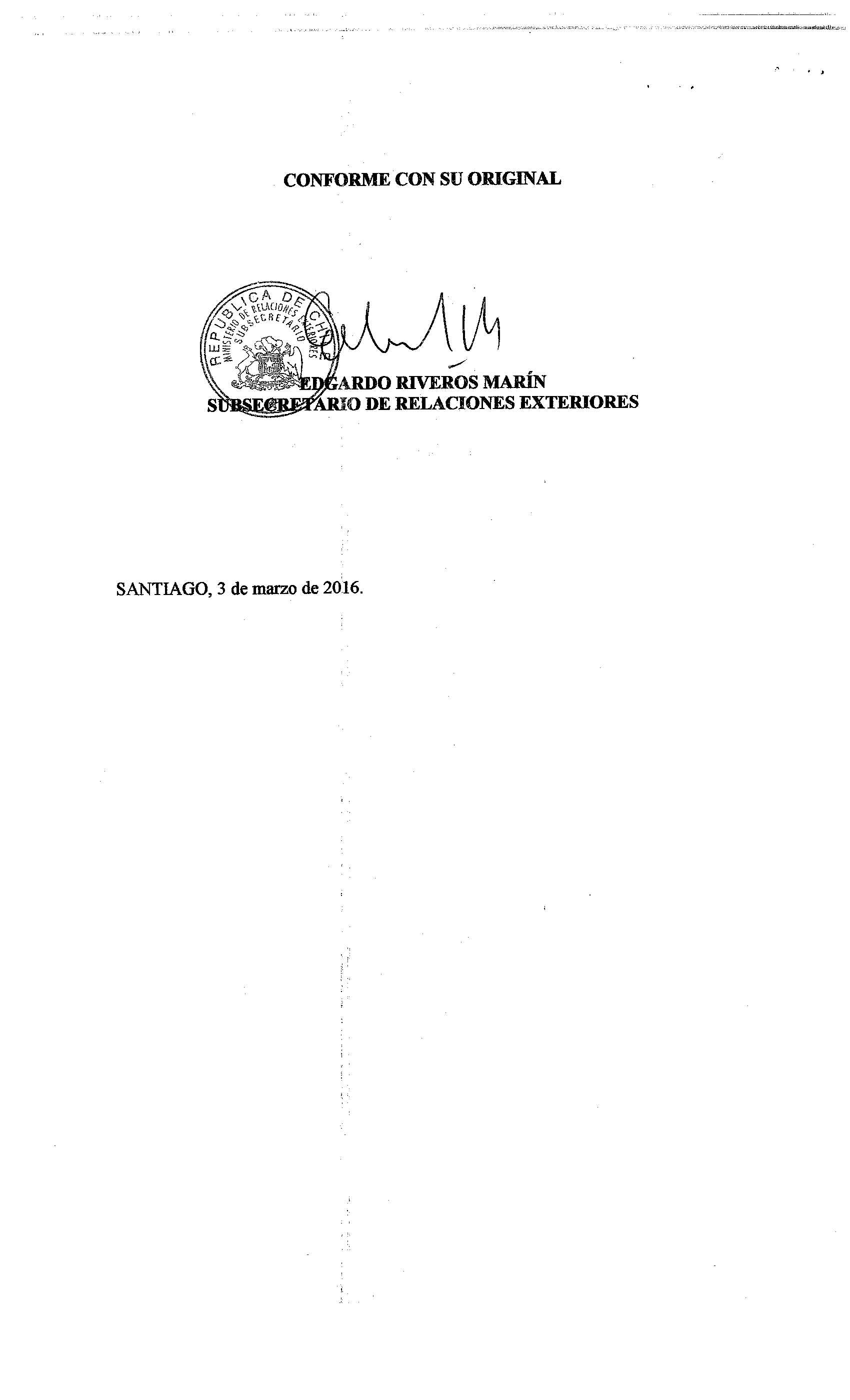 